CHRISTMAS COLORING CONTEST!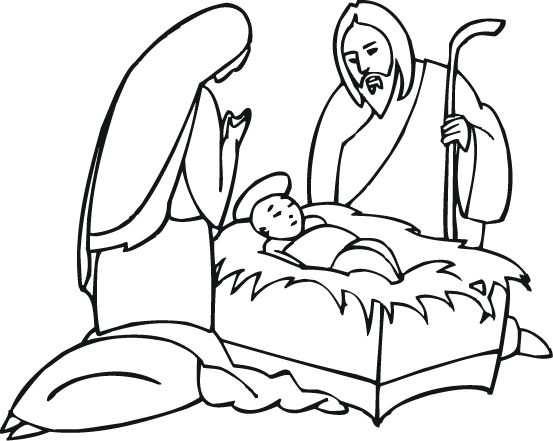 Name: _______________________Color this picture and bring it with you tomorrow.We will pick winners from each bus route!Be ready for the bus around: _________FELLOWSHIPBAPTIST CHURCH  For more info • 624-8939CHRISTMAS COLORING CONTEST!Name: _______________________Color this picture and bring it with you tomorrow.We will pick winners from each bus route!Be ready for the bus around: _________FELLOWSHIPBAPTIST CHURCH  For more info • 624-8939